Podaci u anketi služe za prikupljanje podataka za uvođenje prava na naknadu za troškove stanovanja kućanstvima s troje ili više djece do 15 godina starosti te se u druge svrhe ne može koristiti.
REPUBLIKA HRVATSKA
VUKOVARSKO-SRIJEMSKA ŽUPANIJA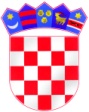 
REPUBLIKA HRVATSKA
VUKOVARSKO-SRIJEMSKA ŽUPANIJA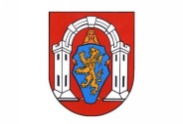 GRAD VUKOVAR
Upravni odjel za društvene djelatnostiANKETA O UVOĐENJU PRAVA NA NAKNADU ZA TROŠKOVE STANOVANJA KUĆANSTVIMA S TROJE ILI VIŠE DJECE DO 15 GODINA STAROSTINOSITELJ KUĆANSTVA IME I PREZIME: ___________________________________________________________________________                                                                            (Nije obvezno navesti)PODACI O ČLANOVIMA KUĆANSTVAU KUĆANSTVU IMA TROJE ILI VIŠE DJECE DO 15 GODINA STAROSTI:    □ DA     □ NEBROJ ČLANOVA KUĆANSTVA: _________BROJ ČLANOVA KUĆANSTVA DO 15 GODINA STAROSTI: ___________BROJ DJECE U KUĆANSTVU DO 18 GODINA STAROSTI: ___________BROJ ČLANOVA KUĆANSTVA KOJI OSTVARUJU PRIHODE: ___________PRIHODI U KUĆANSTVU SU VEĆI OD 10.000,00 kn:                                        □ DA     □ NEKUĆANSTVO JE KORISNIK ZAJAMČENE MINIMALNE NAKNADE:           □ DA     □ NEPODACI O STANOVANJUSVI ČLANOVI KUĆANSTVA IMAJU PREBIVALIŠTE I ŽIVE NA PODRUČJU GRADA: □ DA □ NE